الرسالة الأسبوعية للصف الثالث من 4/12 إلى  8/12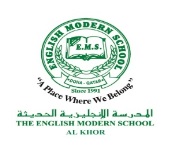 ملاحظات: 1- الرسالة الأسبوعية على  weebly  الخاص بالمعلمين ملاحظـــــــــــــــــــــاتالواجباتتحدث (تحدث عن الشخصية المفضلة لديك)الأحد 4/12اللغة العربيةعزيزى الطالب احرص دائما على أن تكون علاقتك بربك قويةورقة عمل عن المضاف والمضاف اليةالبرنامج العلاجىالاثنين 5 /12اللغة العربيةمعلمو المواد :محمود مهيدات B 3........................تقى محمود     3 A.......................حازم عوف     3 Chttp://hazemouf.weebly.comواو الجماعةإملاء منقول الثلاثاء 6 / 12اللغة العربيةمعلمو المواد :محمود مهيدات B 3........................تقى محمود     3 A.......................حازم عوف     3 Chttp://hazemouf.weebly.comكتاب الأنشطة والتدريبات ص 31 البرنامج العلاجى قراءة قصة الأربعاء 7/ 12اللغة العربية كيفية الدخول على منصة القراءة.الذهاب إلى www.ireadarabic.comاختيار الدخول باسم طالب.إدخال اسم المستخدم وهو اسم المعلم وليس اسم الطالب.إدخال كلمة السر الخاصة بالطالب ، والتى أعطاها له المعلم كيفية الدخول على منصة القراءة.الذهاب إلى www.ireadarabic.comاختيار الدخول باسم طالب.إدخال اسم المستخدم وهو اسم المعلم وليس اسم الطالب.إدخال كلمة السر الخاصة بالطالب ، والتى أعطاها له المعلمالتعبير الكتابى : معلمياملاء واو الجماعةكتاب الأنشطة والتدريبات ص31الخميس8 /12اللغة العربيةكتاب الأنشطة والتدريبات ص 18و19مراتب الدين الأحد 4/12العلوم الشرعيةكتاب الأنشطة والتدريبات ص28و29الطهارة الخميس 8/12العلوم الشرعيةأنشطة أستعدادا لليوم الوطنيالثلاثاء 6 / 12التاريخ القطري